Муниципальное бюджетное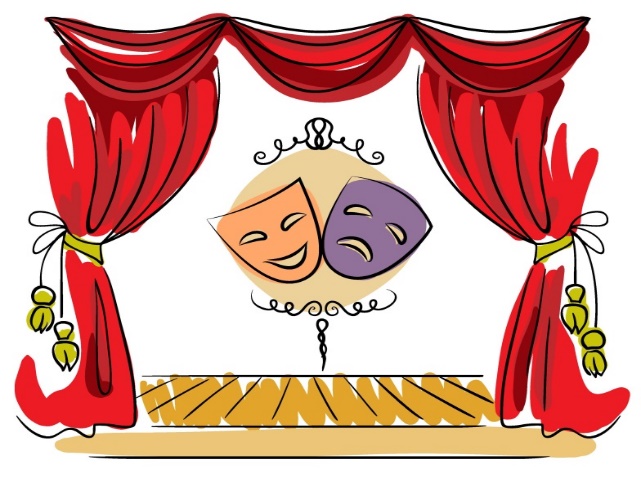 дошкольное образовательноеучреждение Детский садкомбинированного вида№41«Скворушка»города Невинномысска.Дополнительная платнаяобразовательная услугатеатральный кружок«Драматешка»Уважаемые родители!!!Для ваших детей в детском саду организована дополнительная платная услуга- театральный кружок – «Драматешка» Данная услуга представляет собой курс занятий (с 15 сентября по 31 мая) для детей среднего, старшего и подготовительного возраста. Занятия проводятся два раза в неделю 20-40 минут (с учётом возраста).   Стоимость одного занятия – 80 рублей (средний возраст), 100 рублей (старший, подготовительный возраст). Форма занятия - групповая совместная деятельность.Театральная деятельность - это самый распространённый вид детского творчества, она близка и понятна ребенку, всякую свою выдумку из окружающей жизни ребенок воплощает в живые образы и действия. Входя в образ, он играет любые роли, подражая тому, что видел и, что его заинтересовало, получая огромное эмоциональное наслаждение.Цели:Развивать зрительное и слуховое внимание, фантазию, воображение, образное мышлениеРазвивать музыкальный слухРазвивать умение общаться с людьми в различных ситуацияхУчить импровизировать на темы знакомых сказокОсуществлять постановку музыкальных спектаклейЗанятия театральной деятельностью помогают развивать волевые качества характера, частые выступления на сцене перед зрителями способствуют раскрепощению, повышению самооценки ребенка. В процессе обучения предусмотрен индивидуальный подход к каждому ребенкуРуководитель кружка: 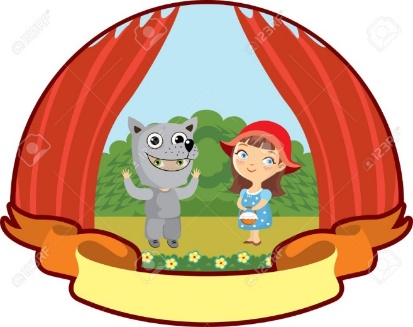 Музыкальный руководитель Лунёва Галина Анатольевна                                                                                                